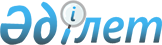 Об утверждении Положения о Государственном комитете Республики Казахстан по сотрудничеству со странами Содружества Независимых Государств
					
			Утративший силу
			
			
		
					Постановление Кабинета Министров Республики Казахстан от 23 августа 1995 г. N 1164. Утратило силу - постановлением Правительства РК от 12 февраля 1997 г. N 203 ~P970203.

      Кабинет Министров Республики Казахстан постановляет: 

      Утвердить прилагаемое Положение о Государственном комитете Республики Казахстан по сотрудничеству со странами Содружества Независимых Государств. 

 

     Премьер-министр   Республики Казахстан

                                          Утверждено                                постановлением Кабинета Министров                                     Республики Казахстан                                 от 23 августа 1995 г. N 1164 



 

                               ПОЛОЖЕНИЕ 

                      о Государственном комитете 

              Республики Казахстан по сотрудничеству со 

             странами Содружества Независимых Государств 



 

      1. Государственный комитет Республики Казахстан по сотрудничеству со странами Содружества Независимых Государств (далее - Комитет) является центральным органом исполнительной власти, осуществляющим реализацию государственной политики Республики Казахстан в сфере сотрудничества с государствами-участниками Содружества Независимых Государств (далее - государства Содружества), координирующим совместно с Министерством иностранных дел Республики Казахстан деятельность министерств, ведомств, местных органов исполнительной власти при заключении, исполнении и денонсации межгосударственных и межправительственных договоров о сотрудничестве с государствами Содружества. 

      Комитет осуществляет такую же деятельность в сфере сотрудничества с государствами Балтии. 

      Комитет свою деятельность по реализации стратегии внешней политики со странами Содружества Республики Казахстан осуществляет под руководством Президента Республики Казахстан, Премьер-министра и Первого заместителя Премьер-министра Республики Казахстан, курирующего вопросы СНГ, в тесном взаимодействии с Аппаратом Президента и Аппаратом Кабинета Министров Республики Казахстан, главами местных администраций. 

      2. Комитет в своей деятельности руководствуется Конституцией и другими Законами Республики Казахстан, указами, постановлениями и распоряжениями Президента Республики Казахстан, Верховного Совета Республики Казахстан, Кабинета Министров Республики Казахстан, а также настоящим Положением, опираясь при этом на договоренности, предусмотренные Соглашением о создании Содружества Независимых Государств, Алматинской декларацией, Уставом СНГ и решениями Совета глав государств и Совета глав правительств СНГ, содействуя углублению интеграционных процессов, реализации идей Евразийского союза. 

      3. Комитет взаимодействует по вопросам, отнесенным к его компетенции, с Верховным Советом Республики Казахстан, центральными органами исполнительной власти, главами местных администраций, посольствами, представительствами и другими учреждениями Республики Казахстан в государствах Содружества, представительствами этих государств в Республике Казахстан, с Межгосударственным экономическим Комитетом Экономического союза и другими органами государств Содружества. Исполкомом Межгосударственного Совета Республики Казахстан, Кыргызской Республики и Республики Узбекистан, Исполкомом Межгосударственного совета по проблемам Аральского моря, Национальным советом Республики Казахстан по проблемам Каспийского моря, Международными фондами, информационными агентствами, органами печати и другими средствами массовой информации. 

      4. Основными задачами Комитета являются: 

      укрепление и развитие всестороннего взаимовыгодного и равноправного сотрудничества Республики Казахстан с государствами Содружества, расширение хозяйственных и культурных связей между ними, всемерное содействие интеграционным процессам с целью стабилизации экономик; 

      разработка совместно с Министерством экономики Республики Казахстан и другими центральными и местными органами исполнительной власти предложений по стратегии экономического сотрудничества с государствами содружества; 

      осуществление на основе коллегиальности межотраслевого регулирования экономического сотрудничества с государствами Содружества; 

      подготовка совместно с Министерством иностранных дел Республики Казахстан и другими заинтересованными министерствами и ведомствами предложения казахстанской стороны по вопросам, рассматриваемым на заседаниях Совета глав государств и Совета глав правительств СНГ, Межгосударственного экономического Комитета Экономического союза, Межгосударственного Совета Республики Казахстан, Кыргызской Республики и Республики Узбекистан, постоянный контроль за ходом реализации принятых на них решений; 

      постоянная и тесная работа с Межгосударственным экономическим Комитетом Экономического союза, Исполнительным Секретариатом СНГ, Исполнительным комитетом Межгосударственного Совета Республики Казахстан, Кыргызской Республики и Республики Узбекистан; 

      реализация совместно с Министерством юстиции и Министерством иностранных дел мер Республики Казахстан по урегулированию отношений Республики Казахстан с государствами Содружества в связи с правопреемством по международным обязательствам бывшего Союза ССР; 

      организация совместно с Министерством иностранных дел и Министерством юстиции Республики Казахстан работы по совершенствованию правовой основы сотрудничества с государствами Содружества; 

      наблюдение совместно с Министерством иностранных дел Республики Казахстан за выполнением заключенных международных договоров и оглашений в рамках государств Содружества и информация Президента и Кабинета Министров Республики Казахстан о их реализации министерствами и ведомствами Республики Казахстан. 

      5. Комитет осуществляет следующие функции: 

      организует совместно с Министерством иностранных дел Республики Казахстан разработку концепции государственной программы развития сотрудничества с государствами Содружества; 

      совместно с заинтересованными центральными и местными органами исполнительной власти подготавливает и представляет в установленном порядке в Кабинет Министров Республики Казахстан предложения по развитию сотрудничества в рамках государств Содружества для внесения на рассмотрение Совета глав государств и Совета глав правительств СНГ, Межгосударственного экономического Комитета Экономического союза, Межгосударственного Совета Республики Казахстан, Кыргызской Республики и Республики Узбекистан; 

      представляет в установленном порядке в Кабинет Министров Республики Казахстан предложения о проведении переговоров с государствами Содружества для заключения международных договоров Республики Казахстан со странами СНГ и по его поручению участвует в таких переговорах; 

      разрабатывает с участием министерств и ведомств и вносит в Кабинет Министров Республики Казахстан предложения по реализации заключенных международных договоров; 

      изучает состояние двух- и многосторонних отношений Республики Казахстан с государствами Содружества, анализирует экономическую ситуацию и перспективы развития этих государств; 

      по поручению Кабинета Министров Республики Казахстан рассматривает на многосторонней и двусторонней основе с органами управления государств Содружества вопросы совместного использования объектов, а также совместно с Министерством финансов во взаимодействии с Национальным Банком Республики Казахстан участвует в решении вопросов, связанных с использованием кредитов, погашением внутреннего и внешнего долга; 

      рассматривает по поручению Кабинета Министров Республики Казахстан предложения государств Содружества по вопросам сотрудничества; 

      проводит предварительное рассмотрение подготовленных другими государствами Содружества проектов международных договоров; 

      организует совместно с Министерством иностранных дел Республики Казахстан правовую и организационно-техническую подготовку к проведению переговоров Президента Республики Казахстан и Кабинета Министров Республики Казахстан с главами и правительствами государств Содружества; 

      координирует совместно с Министерством иностранных дел Республики Казахстан деятельность центральных органов исполнительной власти по заключению и исполнению международных договоров Республики Казахстан с государствами Содружества; 

      контролирует совместно с Министерством иностранных дел Республики Казахстан выполнение решений Совета глав государств и Совета глав правительств СНГ, Межгосударственного экономического Комитета Экономического союза; 

      принимает участие в определении совместно с заинтересованными министерствами и ведомствами, местными органами исполнительной власти экономических, социальных и правовых проблем сотрудничества с государствами Содружества, тематики научных исследований и организаций-исполнителей соответствующих научных работ; 

      совместно с Министерством экономики, Министерством финансов, Министерством промышленности и торговли во взаимодействии с Национальным Банком Республики Казахстан участвует в подготовке предложений по развитию торгово-экономических, финансовых и денежно-кредитных отношений с государствами Содружества; 

      совместно с Министерством экономики Республики Казахстан анализирует состояние экономики и ход экономических реформ в государствах Содружества и разрабатывает с участием других заинтересованных органов исполнительной власти предложения о перспективах сотрудничества с этими государствами; 

      осуществляет совместно с Министерством экономики, Министерством финансов, Министерством промышленности и торговли Республики Казахстан содействие созданию и функционированию совместных финансово-промышленных групп и других транснациональных экономических структур, включающих хозяйствующие субъекты государств Содружества; 

      содействует производственной кооперации, развитию прямых связей между хозяйствующими субъектами и сотрудничеству с государствами Содружества в области инвестиционной деятельности, реализации совместных экономических проектов; 

      координирует подготовку предложений по осуществлению согласованных с государствами Содружества мер в важнейших межгосударственных сферах деятельности: транспорте, связи, энергообеспечении, предотвращении и ликвидации последствий чрезвычайных ситуаций, охране окружающей среды; 

      тесно взаимодействует с соответствующими ведомствами и международными организациями по проблемам Арала, Каспийского моря; 

      участвует совместно с Министерством иностранных дел, Министерством обороны, Комитетом национальной безопасности, Госкомитетом по охране государственной границы Республики Казахстан и другими ведомствами в подготовке предложений по вопросам обеспечения коллективной безопасности государств Содружества, охраны границ, военно-технического сотрудничества, исследования и использования космического пространства, топографо-геодезической и картографической деятельности и других сферах; 

      рассматривает совместно с Комитетом по оборонной промышленности при Министерстве промышленности и торговли Республики Казахстан предложения по сохранению профиля предприятий оборонной промышленности; 

      участвует совместно с Министерством юстиции Республики Казахстан в подготовке предложений по определению правового статуса и мер социальной защиты военнослужащих и членов их семей, находящихся на территории государств Содружества; 

      способствует совместно с Министерством труда Республики Казахстан урегулированию вопросов миграции, обмену трудовыми ресурсами; 

      участвует совместно с Министерством труда и Министерством социальной защиты населения Республики Казахстан в осуществлении сотрудничества с государствами Содружества в области обеспечения трудовых, пенсионных и других социальных гарантий граждан; 

      участвует в подготовке предложений по сотрудничеству с государствами Содружества в области здравоохранения, культуры, образования, подготовки и переподготовки кадров, физической культуры, спорта и туризма; 

      содействует развитию научно-технического сотрудничества, совместному использованию научно-технических объектов и обмену научно-технической информацией с государствами Содружества, охране интеллектуальной собственности, проведению согласованной политики в области стандартизации, метрологии и сертификации; 

      разрабатывает совместно с Министерством сельского хозяйства Республики Казахстан предложения о перспективах сотрудничества с государствами Содружества по выходу на мировой рынок товаров, услуг и капитала, обеспечению использования международного разделения труда, формированию оптимальной внешней и внутренней структуры внешнеэкономической деятельности; 

      создает автоматизированный банк данных о многосторонних и двусторонних договорах и решениях, принятых в рамках Содружества; 

      проводит совместно с заинтересованными органами исполнительной власти работы по созданию межгосударственной системы информационно-правового сотрудничества в рамках Содружества; 

      изучает практику применения законодательства государств Содружества и участвует совместно с Министерством юстиции Республики Казахстан в подготовке проектов нормативных актов Республики Казахстан по вопросам сотрудничества с государствами Содружества, проводит совместно с заинтересованными органами исполнительной власти Республики Казахстан и органами исполнительной власти государств Содружества работу по сближению национального законодательства; 

      принимает участие в работе создаваемых Республикой Казахстан с государствами Содружества межгосударственных и межправительственных комиссий, комитетов и других органов по сотрудничеству. Представители Комитета входят в состав казахстанских частей этих органов; 

      осуществляет в установленном порядке взаимодействие с международными организациями, участвует в международных мероприятиях, связанных с деятельностью государств Содружества; 

      осуществляет в установленном порядке прием делегаций государств Содружества, других государств, а также международных организаций, прибывающих в Республику Казахстан для обсуждения и решения вопросов, входящих в компетенцию Госкомитета; 

      по поручению Правительства Республики Казахстан рассматривает проекты смет расходов межгосударственных и межправительственных органов Содружества и по согласованию с Министерством финансов Республики Казахстан дает по ним заключения; 

      осуществляет перечисление взносов Республики Казахстан на долевое содержание межгосударственных и межправительственных органов Содружества в пределах сумм, утвержденных на указанные цели в расходах республиканского бюджета Республики Казахстан. 

      Сноска. Пункт 5 - с изменениями, внесенными постановлениями Правительства Республики Казахстан от 14 марта 1996 г. N 314, от 20 августа 1996 г. N 1031 P961031_ . 

      6. Для выполнения возложенных на Комитет функций, ему предоставляется право: 

      запрашивать и получать в установленном порядке от центральных и местных органов исполнительной власти Республики Казахстан, предприятий и организаций документы и иную информацию, необходимую для решения вопросов, входящих в компетенцию Комитета, и осуществления возложенных на Комитет задач; 

      обращаться непосредственно к органам исполнительной власти государств Содружества по вопросам, отнесенным к компетенции Комитета, проводить совместно с ними анализ проблем сотрудничества, разрабатывать предложения по вопросам, возникающим при исполнении международных договоров Республики Казахстан; 

      осуществлять обмен информацией с органами исполнительной власти государств Содружества о практике применения законодательства по вопросам сотрудничества и исполнения международных договоров; 

      командировать работников Комитета в государства Содружества, а также в другие государства для изучения опыта экономического сотрудничества и решения вопросов, относящихся к его компетенции; 

      направлять на обучение, подготовку и переподготовку кадров ответственных работников и специалистов центрального аппарата Комитета в государства Содружества и в другие государства; 

      создавать в установленном порядке советы и комиссии с привлечением представителей государственных органов Республики Казахстан, предприятий и организаций, научных учреждений, отдельных ученых, а также заключать договоры с научно-исследовательскими организациями, институтами, высшими учебными заведениями и отдельными специалистами как в стране, так и за рубежом по разработке и экспертизе проектов законодательных актов, подготовке аналитических обзоров и прогнозов по проблемам интеграции государств Содружества и по решению иных проблем в соответствии со своей компетенцией; 

      проводить в установленном порядке официальные переговоры и консультации с представителями государств Содружества, организовывать и проводить совещания, конференции, семинары по актуальным проблемам сотрудничества государств Содружества. В целях обеспечения обслуживания и размещения делегаций и участников мероприятий иметь на своем балансе соответствующие здания и помещения; 

      по вопросам, входящим в его компетенцию, разрабатывать проекты постановлений Кабинета Министров Республики Казахстан, которые после утверждения им, будут носить обязательный характер, и давать соответствующим министерствам и ведомствам, посольствам и представительствам Республики Казахстан в государствах Содружества (по согласованию с Министерством иностранных дел Республики Казахстан) и в координационных институтах СНГ рекомендации и поручения, проводить встречи и совещания с руководителями и работниками их подразделений, отвечающих за двусторонние и многосторонние отношения, вносить предложения по составу экспертных групп, формируемых для проработки договоров, соглашений, протоколов, координировать в организационном плане работу экспертов, контролировать соблюдение установленных графиков подготовки документов по международному сотрудничеству. 

      7. Комитет возглавляет Председатель, назначаемый на должность и освобождаемый от должности Президентом Республики Казахстан, работающий под непосредственным руководством Премьер-министра и заместителя Премьер-министра Республики Казахстан, курирующего данную сферу, и входящий по должности в состав Кабинета Министров Республики Казахстан. 

      Председатель Комитета имеет заместителей, в том числе одного первого, назначаемых на должность и освобождаемых от должности Кабинетом Министров Республики Казахстан. 

      Председатель Комитета: 

      организует работу Комитета и его коллегии и несет персональную ответственность за выполнение возложенных на Комитет задач и осуществление им своих функций; 

      вносит в установленном порядке в Правительство Республики Казахстан проекты нормативных актов по вопросам, входящим в компетенцию Комитета, а также проекты международных договоров Республики Казахстан с государствами Содружества; 

      распределяет обязанности между заместителями Председателя, определяет представителей Комитета для предварительного рассмотрения совместно с представителями государств Содружества вопросов международного сотрудничества, входящих в компетенцию Комитета; 

      издает приказы в пределах компетенции Комитета; 

      утверждается смету расходов, штатное расписание в пределах установленной численности работников и фонда оплаты труда, а также положения о его структурных подразделениях; 

      представляет в установленном порядке особо отличившихся работников Комитета к присвоению почетных званий и награждению государственными наградами Республики Казахстан; 

      назначает на должность и освобождает от должности работников центрального аппарата Комитета, поощряет их и налагает на них дисциплинарные взыскания; 

      командирует работников Комитета в государства Содружества, а также в другие государства для изучения опыта сотрудничества и рассмотрения вопросов, относящихся к компетенции Комитета; 

      осуществляет другие полномочия в соответствии с законодательством Республики Казахстан. 

      Председатель Комитета имеет право проводить консультации и официальные переговоры с представителями государств Содружества, а также парафировать по уполномочию Кабинета Министров Республики Казахстан договоры и соглашения Республики Казахстан. 

      8. В Комитете образуется коллегия в составе Председателя (председатель коллегии), заместителей Председателя по должности и других руководящих работников Комитета. В состав коллегии могут включаться руководящие работники и других центральных исполнительных органов. Члены коллегии утверждаются Правительством Республики Казахстан. 

      Коллегия рассматривает важнейшие вопросы развития сотрудничества с государствами Содружества и деятельности Комитета. 

      Решение коллегии считается принятым, если за него проголосовало большинство членов коллегии. 

      9. Комитет является юридическим лицом, имеет расчетный счет и иные счета в банковских учреждениях, печать с изображением Государственного герба Республики Казахстан и своим наименованием на казахском и русском языках, а также другие печати и штампы. 

      10. Ответственные работники Комитета, проработавшие не менее двух лет и имеющие соответствующий опыт работы в сфере международных отношений, имеют право на присвоение дипломатических рангов; 

      оплата труда служащих Комитета производится в порядке и размерах, установленном соответствующим штатным расписанием и сметой расходов, а также с учетом результатов выполненной работы. 

      11. Финансирование затрат на содержание центрального аппарата Комитета осуществляется за счет ассигнований на содержание центральных органов исполнительной власти, предусматриваемых в республиканском бюджете. 

      12. Местонахождение Комитета - г. Алматы. 

 
					© 2012. РГП на ПХВ «Институт законодательства и правовой информации Республики Казахстан» Министерства юстиции Республики Казахстан
				